Actividad 1: ESTUDIO DE VARIOS DOCUMENTOS PARA PLANTEAR EL CONTEXTOCapacités et compétences : analyser et expliquer des documents 1. Una distribución desigual de los recursos en aguaDocumento 1: Mapa de aridez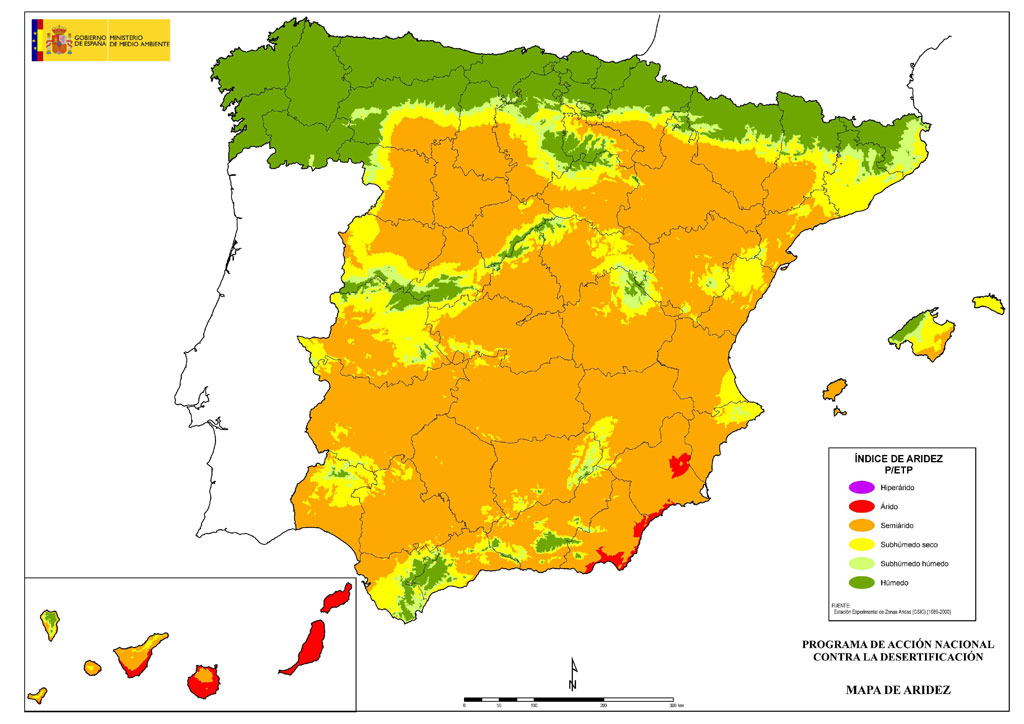 Identificar las regiones más húmedas y las regiones más áridasDocumento 2: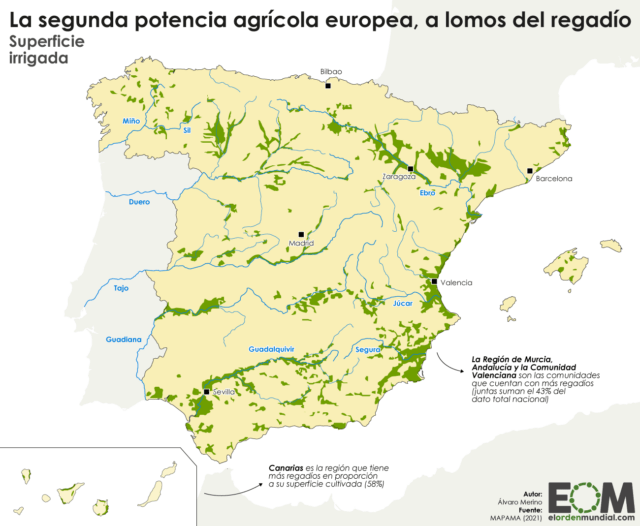 Documento 3: Huerta de Valencia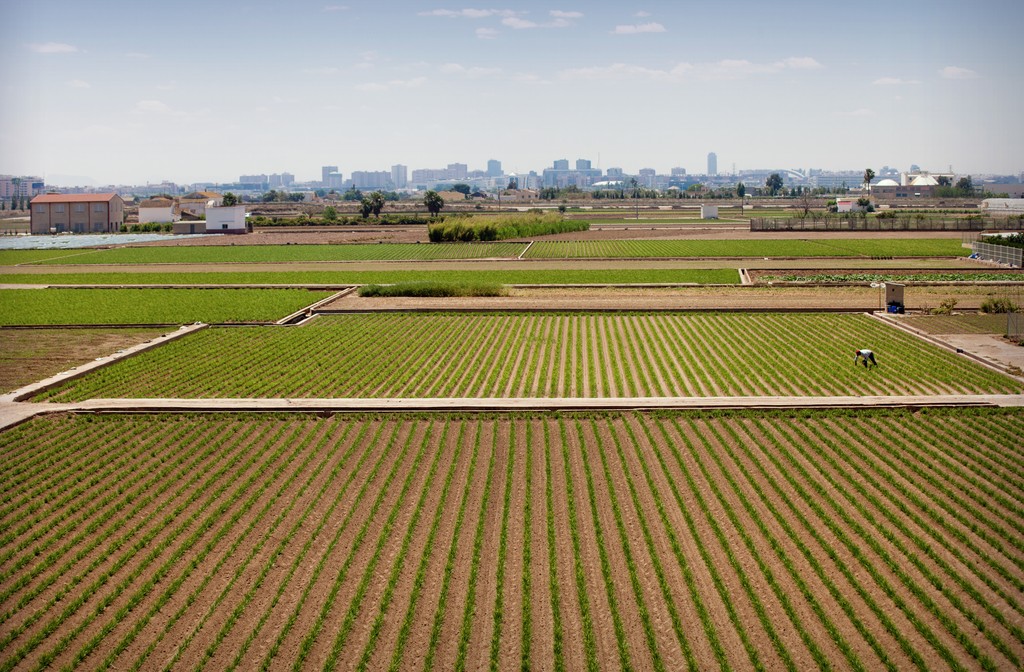 Fuente: https://www.guiartevalencia.comPregunta: Localizar dónde se concentra la actividad agrícolaDocumento 4:  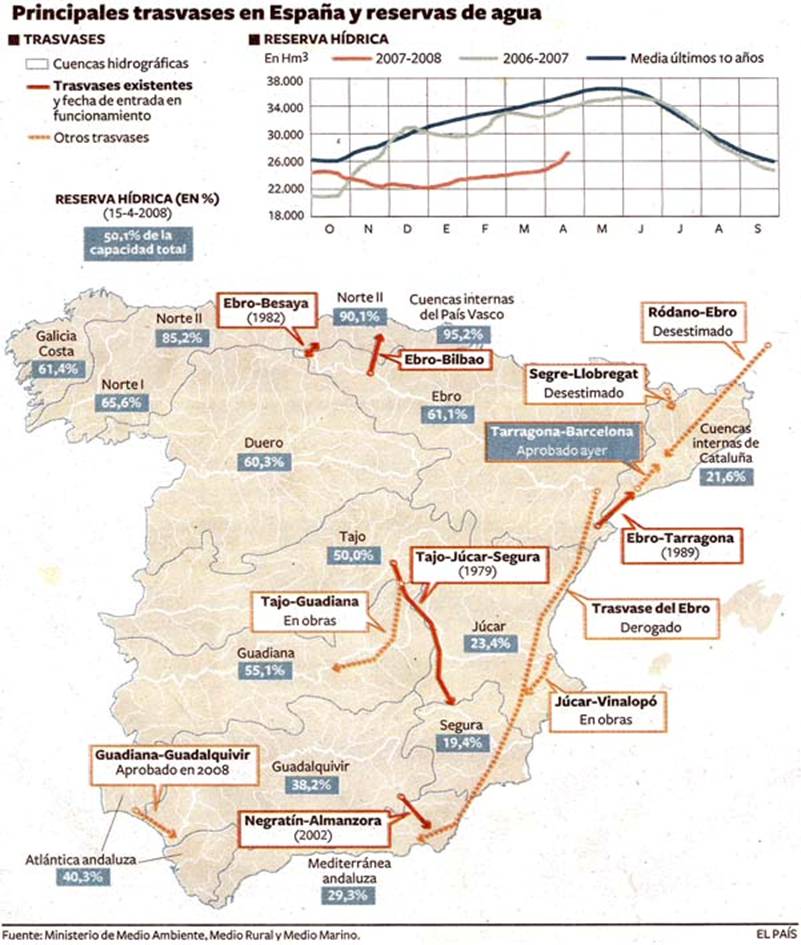 Documento 5: El trasvase Tajo-Segura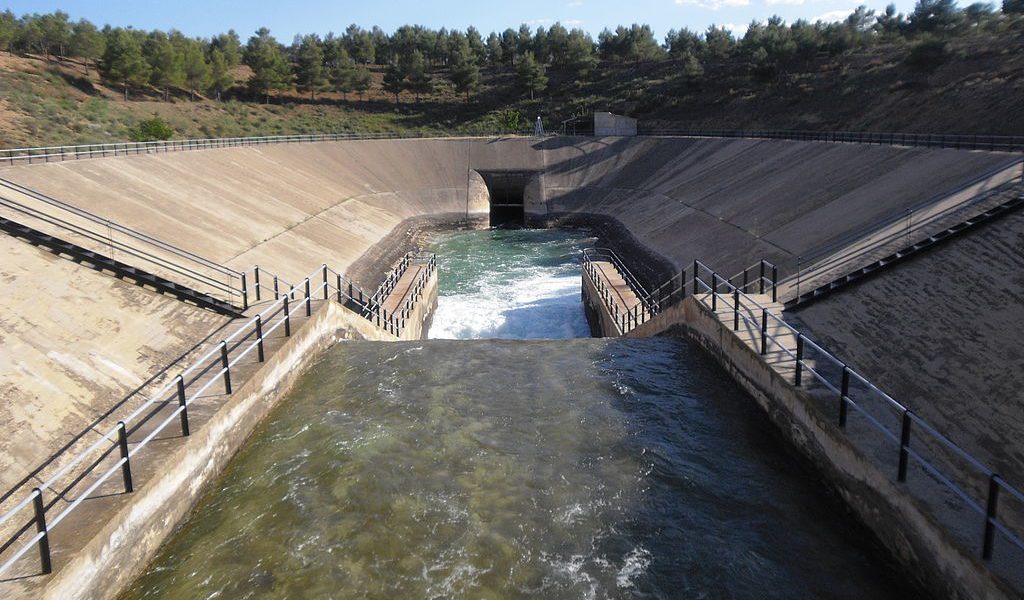 Fuente: https://www.elagoradiario.com